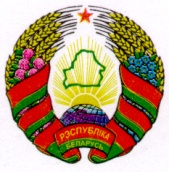 ГОРАЦКI РАЁННЫ                                     ГОРЕЦКИЙ РАЙОННЫЙСАВЕТ ДЭПУТАТАЎ                                  СОВЕТ ДЕПУТАТОВСАЎСКI СЕЛЬСКI                                       САВСКИЙ СЕЛЬСКИЙСАВЕТ ДЭПУТАТАЎ 			           СОВЕТ ДЕПУТАТОВ	            РАШЭННЕ			                        РЕШЕНИЕ27.12.2016  № 12-3аг.Сава 				                                   аг.СаваО внесении изменений  в решение  Савского  сельского Совета депутатов от 29 декабря 2015 г. № 8-2На основании пункта 2 статьи 122 Бюджетного кодекса Республики Беларусь Савский сельский Совет депутатов РЕШИЛ:1. Внести в решение  Савского сельского Совета  депутатов от 
29 декабря 2015 г. № 8-2 «О  бюджете сельсовета  на 2016 год» следующие изменения:1.1. в части первой пункта 1  цифры   «64 193,50»   и  «62 418,50» заменить соответственно цифрами    «53 320,16»       и     «51 545,16»;         1.2. в пункте 2:                                                                   в абзаце   втором    цифры   «62 418,50»    заменить    цифрами   
«51 545,16»;           в абзаце третьем цифры «64 193,50» заменить цифрами 
«53 320,16»; 1.3. приложения 1-4 к этому решению изложить в следующей редакции:«Приложение 1к решению Савскогосельского Совета депутатов                                                                            29.12.2015 г.  № 8-2                                                                             (в редакции решения                                                                            Савского сельского                                                                            Совета депутатов                                                                            27.12.2016 г. № 12-3)Доходы бюджета сельсовета                                                                         (рублей)  Приложение 2к решению Савскогосельского Совета депутатов                                                                            29.12.2015 г.  № 8-2                                                                            (в редакции решения                                                                            Савского сельского                                                                            Совета депутатов                                                                            27.12.2016 г. № 12-3)Расходы бюджета сельсовета  по функциональной классификации расходов бюджета по разделам, подразделам и видам(рублей)Приложение 3к решению Савскогосельского Совета депутатов                                                                          29.12.2015 г.  № 8-2                                                                          (в редакции решения                                                                          Савского сельского                                                                          Совета депутатов                                                                          27.12.2016 г. № 12-3)Распределение бюджетных назначений по Савскому сельскому исполнительному комитету в соответствии с ведомственной классификацией расходов  бюджета  сельсовета и функциональной классификацией расходов бюджета                                                                                                                                                                                                                                                                                  (рублей)                                                                           Приложение 4к решению Савского      сельского Совета депутатов                                                                           29.12.2015г.  № 8-2                                                                           (в редакции решения                                                                           Савского сельского                                                                           Совета депутатов                                                                           27.12.2016 г. № 12-3)Переченьгосударственных программ и подпрограмм, финансирование которых предусматривается за счет средств бюджета сельсовета, вразрезе ведомственной классификации расходов бюджета сельсовета и функциональной классификации расходов бюджета                                                                                                                   (рублей)2. Настоящее решение вступает в силу после его официального опубликования.Председатель                                                                              В.Н.ГалочкинНаименованиеГруппаПодгруппаВид РазделПодразделСумма1234567НАЛОГОВЫЕ ДОХОДЫ100000050 763,00НАЛОГИ НА ДОХОДЫ И ПРИБЫЛЬ110000044 117,90Налоги на доходы, уплачиваемые физическими лицами111000044 117,90Подоходный налог с физических лиц111010044 117,90НАЛОГИ НА СОБСТВЕННОСТЬ13000006 405,70Налоги на недвижимое имущество13100003 592,50Земельный налог13108003 592,50Налоги на остаточную стоимость имущества13200002 813,20Налог на недвижимость13209002 813,20ДРУГИЕ НАЛОГИ, СБОРЫ (ПОШЛИНЫ) И ДРУГИЕ НАЛОГОВЫЕ ДОХОДЫ 1600000239,40Другие налоги, сборы (пошлины) и другие налоговые доходы 1610000239,40Государственная пошлина1613000239,40НЕНАЛОГОВЫЕ ДОХОДЫ3000000782,16ДОХОДЫ ОТ ИСПОЛЬЗОВАНИЯ ИМУЩЕСТВА, НАХОДЯЩЕГОСЯ В ГОСУДАРСТВЕННОЙ СОБСТВЕННОСТИ31000007,00Доходы от размещения денежных средств бюджетов31100007,001234567Проценты за пользование денежными средствами бюджетов31138007,00ДОХОДЫ ОТ ОСУЩЕСТВЛЕНИЯ ПРИНОСЯЩЕЙ ДОХОДЫ ДЕЯТЕЛЬНОСТИ3200000132,56Доходы от сдачи в аренду имущества, находящегося в государственной собственности321000038,60Доходы от сдачи в арендуземельных участков321400038,60Доходы от реализации государственного имущества, кроме средств от реализации принадлежащего государству имущества в соответствии с законодательством о приватизации324000093,96Доходы от продажи земельных участков в частную собственность гражданам, негосударственным юридическим лицам, собственность иностранным государствам, международным организациям324490093,96Прочие неналоговые доходы3400000642,60Прочие неналоговые доходы3410000642,60Добровольные взносы (перечисления)3415400642,60ВСЕГО доходов000000051 545,16НаименованиеРазделПодразделВидСумма12345ОБЩЕГОСУДАРСТВЕННАЯ ДЕЯТЕЛЬНОСТЬ01000042 942,74Государственные органы общего назначения01010042 245,30Органы местного управления и самоуправления01010442 245,30Другая общегосударственная деятельность01100054,84Иные общегосударственные вопросы01100354,84Межбюджетные трансферты011100642,60Трансферты бюджетам других уровней011101642,60ЖИЛИЩНО-КОММУНАЛЬНЫЕ УСЛУГИ И ЖИЛИЩНОЕ СТРОИТЕЛЬСТВО06000010 377,42Благоустройство населенных пунктов06030010 377,42ВСЕГО расходов00000053 320,16НаименованиеГлаваРазделПодразделВидСумма123456Савский сельский исполнительный комитет 01000000053 320,16Общегосударственная деятельность01001000042 942,74Государственные органы общего назначения01001010042 245,30Органы местного управления и самоуправления01001010442 245,30Другая общегосударственная деятельность01001100054,84Иные общегосударственные вопросы01001100354,84Межбюджетные трансферты01110001642,60Трансферты бюджетам других уровней01110101642,60Жилищно-коммунальные услуги и жилищное строительство01006000010 377,42Благоустройство населенных пунктов01006030010 377,42ВСЕГО расходов00000000053 320,16Наименование государственной программы, подпрограммыНаименование раздела по функциональной классификации расходовРаспорядитель средствОбъем финансирова-ния12341. Государственная программа «Комфортное жилье и благоприятная среда» на 2016-2020 годы, утвержденная постановлением Совета Министров Республики Беларусь от 21 апреля 2016 г. № 326 (Национальный правовой Интернет-портал Республики Беларусь 16.05.2016, 5/42062):подпрограмма  «Обеспечение качества и доступности услуг»Жилищно-коммунальные услуги и жилищное строительствоСавский сельский исполнительный комитет10 377,42Итого по программе    10 377,42».